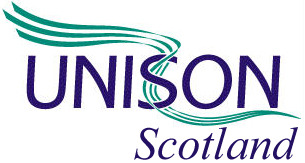 SCOTTISH WOMEN’S NETWORKING DAY – GLASGOW CALEDONIAN UNIVERSITY(ROOM A426, 4th FLOOR GOVAN MBEKI BUILDING)2 JUNE 2018 - 10.30 AM UNTIL 3.00 PM DELEGATION FORMPLEASE RETURN TO DELIA ATHERTON AT D.ATHERTON@UNISON.CO.UK  BY9 MAY 2018,  OR POST TO DELIA ATHERTON, UNISON, 14 WEST CAMPBELL ST, GLASGOW, G2 6RXNAME:M/SHIP NO:BRANCH:ADDRESS:MOBILE NO:EMAIL ADDRESS:ANY SPECIAL REQUIREMENTS I.E. ACCESS, DIETARY, ETCBRANCH SECRETARY SIGNATURE:TRAVEL AND EXPENSES WILL BE MET BY THE BRANCH